Your recent request for information is replicated below, together with our response.I am making this request under the Freedom of Information Act 2000. I am attempting to find which areas use fake IDs the most.I would like to request the following information:1. The total number of fake IDs seized and handed to the police in your region, each year for the last five years, with a breakdown by ID gender if possible.2. The total number of people charged with using a fake ID in your region, each year for the last five years, with a breakdown by ID gender if possible.Unfortunately, I estimate that it would cost well in excess of the current FOI cost threshold of £600 to process your request.  I am therefore refusing to provide the information sought in terms of section 12(1) of the Act - Excessive Cost of Compliance.By way of explanation, there are no crime classification that directly aligns to your request. Crimes would have been recorded as fraud, thefts, etc. To fully answer your request, all crime reports would have to be reviewed individually for relevance.If you require any further assistance, please contact us quoting the reference above.You can request a review of this response within the next 40 working days by email or by letter (Information Management - FOI, Police Scotland, Clyde Gateway, 2 French Street, Dalmarnock, G40 4EH).  Requests must include the reason for your dissatisfaction.If you remain dissatisfied following our review response, you can appeal to the Office of the Scottish Information Commissioner (OSIC) within 6 months - online, by email or by letter (OSIC, Kinburn Castle, Doubledykes Road, St Andrews, KY16 9DS).Following an OSIC appeal, you can appeal to the Court of Session on a point of law only. This response will be added to our Disclosure Log in seven days' time.Every effort has been taken to ensure our response is as accessible as possible. If you require this response to be provided in an alternative format, please let us know.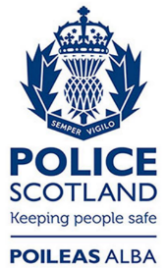 Freedom of Information ResponseOur reference:  FOI 24-1006Responded to:  18 April 2024